Муниципальное дошкольное образовательноеучреждение детский сад «Дюймовочка»г. Переславль-ЗалесскийСценарий 
летнего общего развлечения для детей младших групп«В гостях у Колобка»Подготовила и провела воспитатель: Гаврилова Е.А Дата проведения: 12.07.2018г.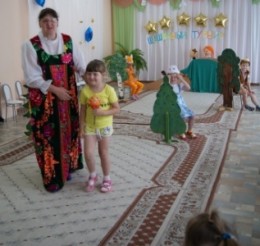 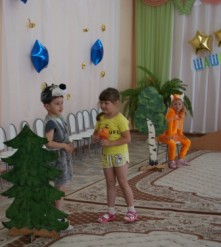 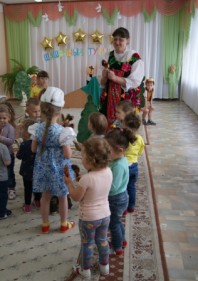 Задачи:       Формирование у детей положительных эмоцийВоспитание желания помогать ближнему (сказочному герою).Особенности организации и проведения: в дождливую погоду проводится в музыкальном залеПредварительная работа: рассказывание сказки «Колобок», заучивание стихотворения: «Мишка косолапый»Оборудование: «Театр масок» - шапочки (Колобок, Заяц, Лиса, Медведь, Волк)Роли исполняют дети подготовительной группы.Содержание:Дети заходят в зал.Воспитатель: Заходите, малыши.                           К сказке в гости вы пришли!                           Вас встречает Колобок,                           У него румяный бок!Артикуляционная гимнастика.Воспитатель: Покажите, какие толстые щечки у Колобка.(Дети надувают щечки.)Воспитатель: Покажите с помощью рук, как катится Колобок.(Дети показывают.)Воспитатель: А теперь плавно вдохните носиками воздух, надуйте животик, чтобы он был таким же круглым, как и бочок у Колобка.(Дети выполняют дыхательные упражнения)Воспитатель: А теперь изобразите сначала грустного Колобка, а потом веселого. (Дети выполняют мимические упражнения)Воспитатель: Приготовьте свои ушки, чтобы слушать сказку. Глазки, чтобы смотреть и не пропустить ничего интересного. «Жили-были старик со старухою. Просит старик:- Испеки, старуха, колобок.-Из чего печь-то? Муки нет.-Э-эх, старуха! По амбару помети, по сусеку поскреби. Авось муки и наберется.Старуха так и сделала: по амбару помела, по сусеку поскребла и набрала горсти две муки. Замесила тесто на сметане, скатала в колобок, изжарила его на масле и положила на окошко студить…».                                      (Появляется Колобок - ребенок подготовительной группы)Воспитатель: Посмотрите, вот и Колобок!Катится колобок, а на встречу ему заяцЗаяц: Колобок, Колобок, я тебя съем!Колобок: Не ешь меня, Зайчик, я тебе песенку спою:                 Я, Колобок, Колобок, по амбару метен.                 По сусекам скребен, на сметане мешен, на окошке стужен.                 Я от дедушки ушел,                 Я от бабушки ушел.                 От тебя, Зайца, нехитро уйти!Воспитатель: Зайчик, давай мы с тобой потанцуем.Танец: «с ложками!»Воспитатель: Молодцы, ребята, хорошо потанцевали. Все, как Зайчик танцевали ловко и дружно. Зайчик, спасибо тебе! Нам очень понравилось с тобой танцевать. Катится колобок дальше, а на встречу ему Волк.Волк: Колобок, Колобок! Я тебя съем!Колобок: Не ешь меня, Волк, я тебе песенку спою:                 (Дети поют вместе с Колобком.)                            Я, Колобок, Колобок, по амбару метен,                            По сусекам скребен, на сметане мешен, на окошке стужен.                            Я от дедушки ушел,                            Я от бабушки ушел.                            Я от зайца ушел,                            От тебя, волка, нехитро уйти!Воспитатель: Ребята, давайте поиграем с Волком.Подвижная игра: «Догони!»По сигналу воспитателя дети бегут вокруг песочницы, а Волк их догоняет.Воспитатель: Молодцы! Вы все такие быстрые. Волк никого не поймал.Волк: Спасибо вам, девочки и мальчики, за такую интересную игру. Покатился колобок дальше, а на встречу ему медведьМедведь: Колобок, Колобок! Я тебя съем!Колобок: Не ешь меня, Мишка косолапый, я тебе песенку спою.                 (Колобок и дети поют песенку.)                         Я, Колобок, Колобок, по амбару метен.                          По сусекам скребен, на окошке стужен.                          Я от дедушки ушел, я от бабушки ушел,                          Я от зайца ушел, я от волка ушел                          От тебя, Медведя, нехитро уйти!Воспитатель: Дети, давайте Медведю расскажем стихотворение: «Мишка косолапый» (Дети читают стихотворение: «Мишка косолапый»)Медведь: Спасибо вам, ребятки, за такое хорошее стихотворение И покатился колобок дальше по лесной дорожке, а на встречу ему ЛисаЛиса: Колобок, Колобок! Я тебя съем!Колобок: Не ешь меня, я тебе песенку спою!	Я, Колобок, Колобок, по амбару метен,	По сусекам скребен, на сметане мешен, на окошке стужен.	Я от дедушки ушел, я от бабушки ушел,	Я от зайца ушел, я от волка ушел, от медведя ушел.	От тебя, Лиса, нехитро уйти!Лиса: Спасибо, колобок! Славная песенка, ещё бы послушала! Да стара я стала, плохо слышу. Сядь-ка на носок, да пропой ещё разок…Воспитатель: Лисичка, мы тебе сейчас все вместе споем песенку Колобка громко-громко и поиграем с тобой.Танец с лисойПроводится игра «кто больше откусит»Лиса: Спасибо вам больше, я хочу вас угостить баранками!(Дети угощаются баранками)